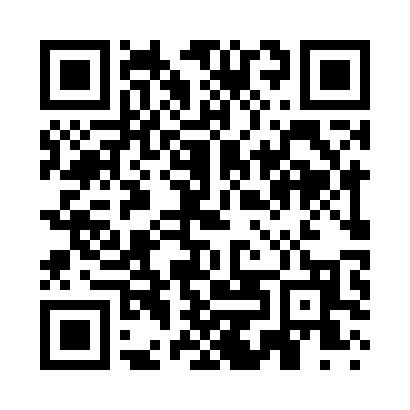 Prayer times for Burtrum, Minnesota, USAMon 1 Jul 2024 - Wed 31 Jul 2024High Latitude Method: Angle Based RulePrayer Calculation Method: Islamic Society of North AmericaAsar Calculation Method: ShafiPrayer times provided by https://www.salahtimes.comDateDayFajrSunriseDhuhrAsrMaghribIsha1Mon3:335:331:235:339:1211:122Tue3:345:331:235:339:1211:113Wed3:355:341:235:339:1211:114Thu3:365:351:235:339:1211:105Fri3:375:351:235:339:1111:096Sat3:385:361:245:339:1111:087Sun3:405:371:245:339:1011:078Mon3:415:381:245:339:1011:069Tue3:425:391:245:339:0911:0510Wed3:445:391:245:339:0911:0411Thu3:455:401:245:339:0811:0312Fri3:475:411:255:339:0711:0213Sat3:485:421:255:339:0711:0014Sun3:505:431:255:339:0610:5915Mon3:515:441:255:339:0510:5816Tue3:535:451:255:329:0510:5617Wed3:545:461:255:329:0410:5518Thu3:565:471:255:329:0310:5319Fri3:585:481:255:329:0210:5220Sat3:595:491:255:329:0110:5021Sun4:015:501:255:319:0010:4922Mon4:035:511:255:318:5910:4723Tue4:045:521:255:318:5810:4524Wed4:065:531:255:308:5710:4425Thu4:085:541:255:308:5610:4226Fri4:105:551:255:308:5510:4027Sat4:115:571:255:298:5310:3828Sun4:135:581:255:298:5210:3629Mon4:155:591:255:288:5110:3530Tue4:176:001:255:288:5010:3331Wed4:186:011:255:278:4810:31